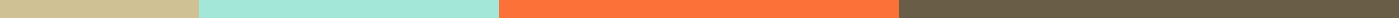 Query Letter to PublisherJessica Taylor
789 Maple Street
Boston, MA 02108
jessicataylor@email.com
617-555-7890
May 27, 2024Mr. Alan Green
Senior Editor
Greenwood Publishing
456 Publisher Lane
New York, NY 10001Dear Mr. Green,I am seeking representation for my debut novel, "Echoes of Eternity," a 90,000-word work of contemporary fantasy that intertwines themes of love, loss, and redemption. I believe it would be a perfect fit for Greenwood Publishing’s catalog of thought-provoking and imaginative fiction."Echoes of Eternity" follows the journey of Elara, a young woman with the extraordinary ability to communicate with spirits. As she grapples with her gift, Elara uncovers hidden truths about her past and a prophecy that foretells a great upheaval in the world of the living and the dead. Her quest to understand her destiny leads her on a path of self-discovery, forging unlikely alliances and facing unimaginable challenges.I have always been passionate about storytelling, with a background in creative writing and a deep love for fantasy literature. My writing has been recognized in several literary competitions, including the Boston Writer’s Award, where I received an honorable mention for my short story, "The Whispering Trees."I am enclosing the first three chapters of "Echoes of Eternity" for your review. I would be delighted to send the complete manuscript upon request. Thank you for considering my work. I look forward to the possibility of working with you and bringing Elara’s story to life for readers everywhere.Thank you for your time and consideration.Sincerely,Jessica Taylor
jessicataylor@email.com
617-555-7890